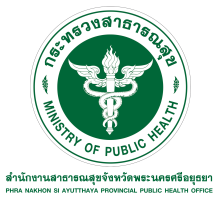  
 	นายพีระ อารีรัตน์ นายแพทย์สาธารณสุขจังหวัดพระนครศรีอยุธยา กล่าวว่า สถานการณ์ขณะนี้ประเทศไทย
มีการระบาดของโรคติดเชื้อไวรัสโคโรนา 2019 (COVID – 19) เพิ่มขึ้นอย่างต่อเนื่อง					ขอความร่วมมืออย่าได้ตีตราหรือรังเกียจ "ผู้สัมผัส" หรือ "ผู้ติดเชื้อ โควิด 19 " โดยเริ่มจาก  	 		 “ไม่  แบ่งแยก” หรือ “รังเกียจ”เชื้อชาติ หรือ ผู้คนที่มาจากประเทศที่ประสบวิกฤติ  	 			 “เห็นใจ” คนไทยที่ขอกลับประเทศบ้านเกิด เพราะพวกเขาอาจมีความกลัว ความเดือดร้อนจากการไม่มีงาน อาหารไม่เพียงพอ การเข้าถึงบริการทางการแพทย์ในบางประเทศ และเข้าถึงได้ยากร่วมกับมีค่ารักษาพยาบาล
ที่อาจจะสูงมาก  													“ไม่รังแก” ขอให้ปฏิบัติกับบุคคลเหล่านี้ด้วยความเมตตา เห็นใจกัน ไม่รังแก ไม่ทำร้ายร่างกาย  	 		 “ไม่ตีตรา” ว่าเป็นตัวแพร่เชื้อ เพราะบางทีผู้ที่ติดเชื้อหลายๆ คนไม่รู้ตัวว่า ตนมีเชื้อ แล้วไปในที่ต่างๆ 
การสอบสวนโรคว่าไปสถานที่ใดมาบ้าง เป็นไปเพื่อจำกัดวงของการระบาด  						 “ได้ดำเนินชีวิตตามเดิม” เมื่อผู้ป่วยหายขาดจากความเจ็บป่วยแล้ว ควรให้เขาได้ใช้ชีวิตอย่างที่เคยเป็น 
ทั้งเรื่องการจ้างงาน การดำเนินชิวิตในชุมชนและสังคม								และขอให้ประชาชนดูแลสุขภาพของตนเอง เพื่อห่างไกลโรค ให้ปฏิบัติตนอย่างเคร่งครัด ดังนี้ 			1. หมั่นล้างมือให้สะอาดอยู่เสมอด้วยน้ำ และสบู่ หรือแอลกอฮอล์เจลล้างมือ ไม่นำมือมาสัมผัสตา จมูก ปาก 
โดยไม่จำเป็น 	2. ไม่อยู่ใกล้ชิดผู้ป่วยไอจาม หากเลี่ยงไม่ได้ให้สวมใส่ หน้ากากผ้า / หน้ากากอนามัย 	3. หากอยู่ในสถานที่แออัด เว้นระยะห่าง ยืน - นั่ง ห่างกัน 1.5 – 2 เมตร ให้สวมใส่หน้ากากผ้า /		    หน้ากากอนามัย											4. รับประทานอาหารปรุงสุกร้อน										5. ออกกำลังกายเพื่อให้สุขภาพแข็งแรงห่างไกลโรค								นพ.พีระ อารีรัตน์ กล่าวต่อว่า จังหวัดพระนครศรีอยุธยา มีสายด่วน โควิด 19 เพื่อบริการประชาชน ครอบคลุมทั้ง ๑๖ อำเภอ ทุกพื้นที่ของจังหวัดพระนครศรีอยุธยาเพื่ออำนวยความสะดวกให้กับประชาชน ขอให้ตระหนัก แต่อย่าตระหนก และติดตาม รายละเอียด สถานการณ์ ประกาศต่างๆ ได้ทาง ช่องทางดังนี้						1. FACEBOOK ผู้ว่าราชการจังหวัดพระนครศรีอยุธยา							2. FACEBOOK จังหวัดพระนครศรีอยุธยา									3. FACEBOOK สำนักงานสาธารณสุขจังหวัดพระนครศรีอยุธยา						4. FACEBOOK งานประชาสัมพันธ์ สำนักงานสาธารณสุขจังหวัดพระนครศรีอยุธยา				5. เสียงตามสายของเทศบาลแต่ละอำเภอ หอกระจายข่าวในพื้นที่ของท่าน และ เวบไซต์จังหวัดพระนครศรีอยุธยา“ ❤️รักครอบครัว รับผิดชอบสังคม แยกตัวสังเกตอาการ❤️ ❤️ร่วมด้วยช่วยกัน ป้องกัน COVID – 19 ❤️ ”